Art Submission Form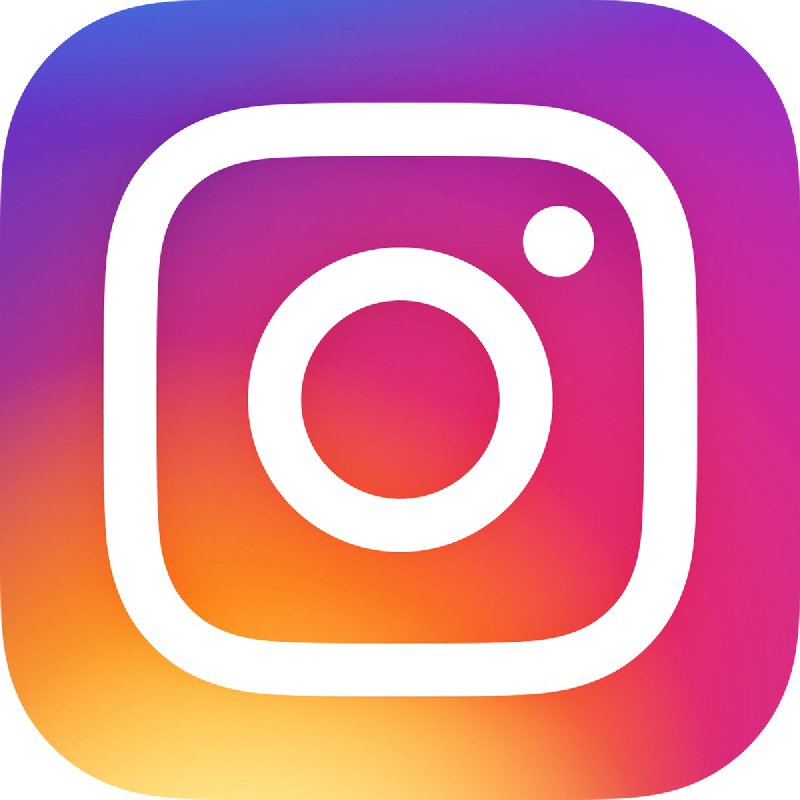 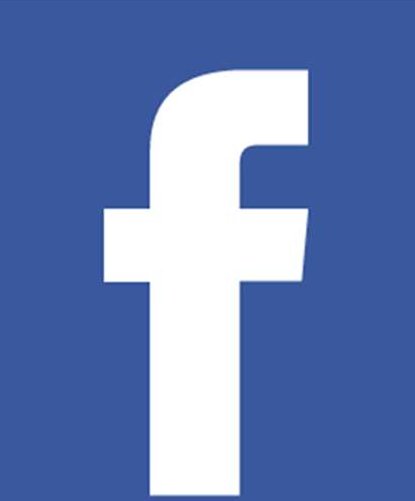 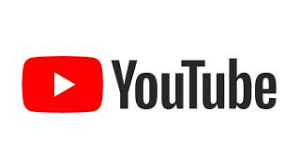 OPEN ALL MEDIA EXHIBITION26th November –  22nd December 2018  [Entry Deadline: 24th November 2018] 
Christmas 2018, Nativity, New YearWhen completing by hand use BLOCK CAPITALS where possible. Save using your name in the document file. Making a success of your exhibition:  (The gallery is closed from 24th December to 2nd January)   • Actively promote your own work and invite your friends to TAY to look around the exhibition
   • Distribute TAY exhibition posters, share and follow us on Instagram, Facebook and YouTube   • Encourage people to join our email list so they remain up-to-date with exhibitions and events   • Forward to TAY digital images of your submission to help us with promoting your workBank Transfers:    Midland Film And Art      Lloyds Bank      Sort Code 30-92-35      Acc: 17928460Privacy Notice [GDPR 2018]. We DO NOT share your personal data. We only use personal data from consenting individuals to email information of activities involving MFAA (TAY). You may withdraw your consent at anytime by email to infoartyard@gmail.com or telephone to: 01384 910968First NameSurnameEmailTelephoneFacebookInstagramWebsiteDetails ofsubmissionsNoTitleTitleTitleTitleTitleMedia used Price £Details ofsubmissions1Details ofsubmissions2Details ofsubmissions3Details ofsubmissions4Details ofsubmissions5Special requirementsfor exhibitingSpecial requirementsfor exhibitingSpecial requirementsfor exhibitingNotes:-     (1) Your work MUST be “Ready to Hang” and have attached;    cord,   ‘D’ rings   or   hanging brackets.     (2) Submission fees are payable  IN ADVANCE  and are non-refundable     (3) The artist should ensure that unsold work is covered by their own insurance    (4) The artist agrees that The Art Yard may copy and publish images of the art submitted in publications           and on social media in perpetuity. All other rights are reserved with the copyrights holders    (5) The Art Yard team (MFAA) reserve the right to refuse to exhibit submissions     (6) See T&Cs re disposal of uncollected work and recovery of TAY’s storage and clearance costs.* View full Terms and Conditions and Privacy Policy at: www.mfaa.co.uk/gallery-studio-hireNotes:-     (1) Your work MUST be “Ready to Hang” and have attached;    cord,   ‘D’ rings   or   hanging brackets.     (2) Submission fees are payable  IN ADVANCE  and are non-refundable     (3) The artist should ensure that unsold work is covered by their own insurance    (4) The artist agrees that The Art Yard may copy and publish images of the art submitted in publications           and on social media in perpetuity. All other rights are reserved with the copyrights holders    (5) The Art Yard team (MFAA) reserve the right to refuse to exhibit submissions     (6) See T&Cs re disposal of uncollected work and recovery of TAY’s storage and clearance costs.* View full Terms and Conditions and Privacy Policy at: www.mfaa.co.uk/gallery-studio-hireNotes:-     (1) Your work MUST be “Ready to Hang” and have attached;    cord,   ‘D’ rings   or   hanging brackets.     (2) Submission fees are payable  IN ADVANCE  and are non-refundable     (3) The artist should ensure that unsold work is covered by their own insurance    (4) The artist agrees that The Art Yard may copy and publish images of the art submitted in publications           and on social media in perpetuity. All other rights are reserved with the copyrights holders    (5) The Art Yard team (MFAA) reserve the right to refuse to exhibit submissions     (6) See T&Cs re disposal of uncollected work and recovery of TAY’s storage and clearance costs.* View full Terms and Conditions and Privacy Policy at: www.mfaa.co.uk/gallery-studio-hireNotes:-     (1) Your work MUST be “Ready to Hang” and have attached;    cord,   ‘D’ rings   or   hanging brackets.     (2) Submission fees are payable  IN ADVANCE  and are non-refundable     (3) The artist should ensure that unsold work is covered by their own insurance    (4) The artist agrees that The Art Yard may copy and publish images of the art submitted in publications           and on social media in perpetuity. All other rights are reserved with the copyrights holders    (5) The Art Yard team (MFAA) reserve the right to refuse to exhibit submissions     (6) See T&Cs re disposal of uncollected work and recovery of TAY’s storage and clearance costs.* View full Terms and Conditions and Privacy Policy at: www.mfaa.co.uk/gallery-studio-hireNotes:-     (1) Your work MUST be “Ready to Hang” and have attached;    cord,   ‘D’ rings   or   hanging brackets.     (2) Submission fees are payable  IN ADVANCE  and are non-refundable     (3) The artist should ensure that unsold work is covered by their own insurance    (4) The artist agrees that The Art Yard may copy and publish images of the art submitted in publications           and on social media in perpetuity. All other rights are reserved with the copyrights holders    (5) The Art Yard team (MFAA) reserve the right to refuse to exhibit submissions     (6) See T&Cs re disposal of uncollected work and recovery of TAY’s storage and clearance costs.* View full Terms and Conditions and Privacy Policy at: www.mfaa.co.uk/gallery-studio-hireNotes:-     (1) Your work MUST be “Ready to Hang” and have attached;    cord,   ‘D’ rings   or   hanging brackets.     (2) Submission fees are payable  IN ADVANCE  and are non-refundable     (3) The artist should ensure that unsold work is covered by their own insurance    (4) The artist agrees that The Art Yard may copy and publish images of the art submitted in publications           and on social media in perpetuity. All other rights are reserved with the copyrights holders    (5) The Art Yard team (MFAA) reserve the right to refuse to exhibit submissions     (6) See T&Cs re disposal of uncollected work and recovery of TAY’s storage and clearance costs.* View full Terms and Conditions and Privacy Policy at: www.mfaa.co.uk/gallery-studio-hireNotes:-     (1) Your work MUST be “Ready to Hang” and have attached;    cord,   ‘D’ rings   or   hanging brackets.     (2) Submission fees are payable  IN ADVANCE  and are non-refundable     (3) The artist should ensure that unsold work is covered by their own insurance    (4) The artist agrees that The Art Yard may copy and publish images of the art submitted in publications           and on social media in perpetuity. All other rights are reserved with the copyrights holders    (5) The Art Yard team (MFAA) reserve the right to refuse to exhibit submissions     (6) See T&Cs re disposal of uncollected work and recovery of TAY’s storage and clearance costs.* View full Terms and Conditions and Privacy Policy at: www.mfaa.co.uk/gallery-studio-hireNotes:-     (1) Your work MUST be “Ready to Hang” and have attached;    cord,   ‘D’ rings   or   hanging brackets.     (2) Submission fees are payable  IN ADVANCE  and are non-refundable     (3) The artist should ensure that unsold work is covered by their own insurance    (4) The artist agrees that The Art Yard may copy and publish images of the art submitted in publications           and on social media in perpetuity. All other rights are reserved with the copyrights holders    (5) The Art Yard team (MFAA) reserve the right to refuse to exhibit submissions     (6) See T&Cs re disposal of uncollected work and recovery of TAY’s storage and clearance costs.* View full Terms and Conditions and Privacy Policy at: www.mfaa.co.uk/gallery-studio-hireNotes:-     (1) Your work MUST be “Ready to Hang” and have attached;    cord,   ‘D’ rings   or   hanging brackets.     (2) Submission fees are payable  IN ADVANCE  and are non-refundable     (3) The artist should ensure that unsold work is covered by their own insurance    (4) The artist agrees that The Art Yard may copy and publish images of the art submitted in publications           and on social media in perpetuity. All other rights are reserved with the copyrights holders    (5) The Art Yard team (MFAA) reserve the right to refuse to exhibit submissions     (6) See T&Cs re disposal of uncollected work and recovery of TAY’s storage and clearance costs.* View full Terms and Conditions and Privacy Policy at: www.mfaa.co.uk/gallery-studio-hireCollection of Unsold WorksCollection of Unsold WorksCollection of Unsold WorksCollection of Unsold Works    From Wed 2nd  Jan and no later than Saturday 5th January 2019    From Wed 2nd  Jan and no later than Saturday 5th January 2019    From Wed 2nd  Jan and no later than Saturday 5th January 2019    From Wed 2nd  Jan and no later than Saturday 5th January 2019    From Wed 2nd  Jan and no later than Saturday 5th January 2019*NB.  By completing this submission form you agree to pay the 10% commission fee on ‘Sold Works’*NB.  By completing this submission form you agree to pay the 10% commission fee on ‘Sold Works’*NB.  By completing this submission form you agree to pay the 10% commission fee on ‘Sold Works’*NB.  By completing this submission form you agree to pay the 10% commission fee on ‘Sold Works’*NB.  By completing this submission form you agree to pay the 10% commission fee on ‘Sold Works’*NB.  By completing this submission form you agree to pay the 10% commission fee on ‘Sold Works’*NB.  By completing this submission form you agree to pay the 10% commission fee on ‘Sold Works’*NB.  By completing this submission form you agree to pay the 10% commission fee on ‘Sold Works’*NB.  By completing this submission form you agree to pay the 10% commission fee on ‘Sold Works’FOR OFFICIAL USE ONLY:FOR OFFICIAL USE ONLY:FOR OFFICIAL USE ONLY:FOR OFFICIAL USE ONLY:Date ReceivedHanging Fees PayablePayment MethodReceipt No. Issued